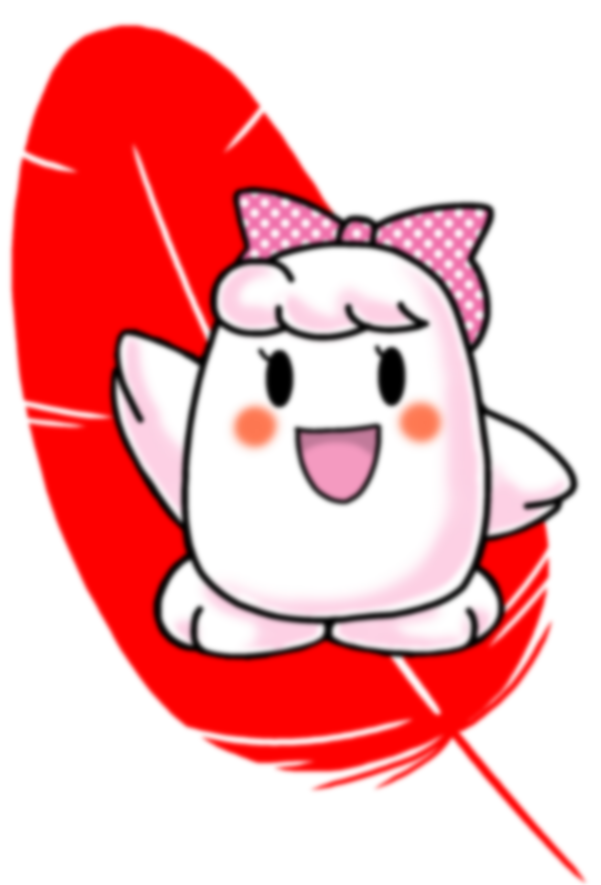 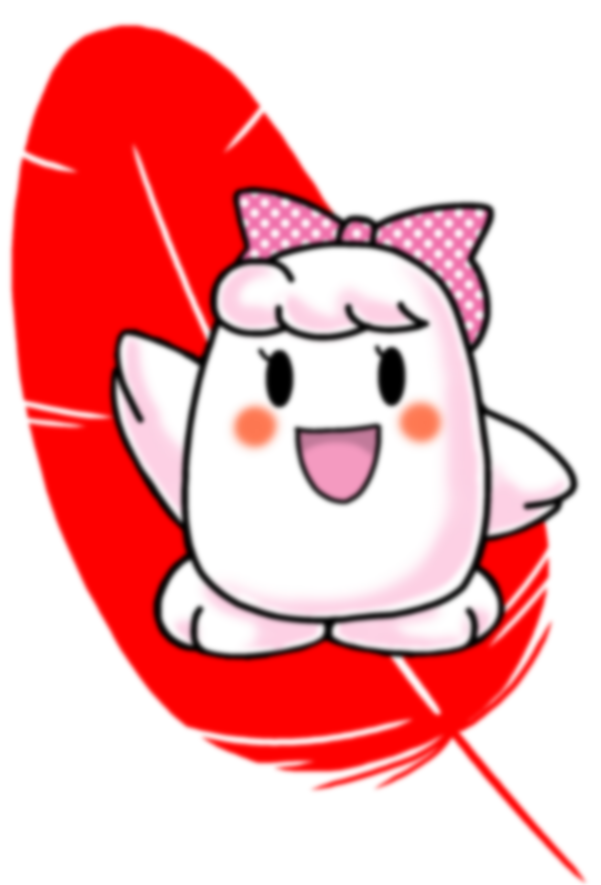 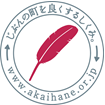 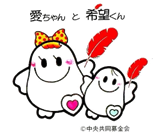 申請の際は、別紙募集要項を社協ウェブサイトに掲載していますのでご確認ください。対象団体安城市ボランティアセンターに登録のある団体対象事業令和３年度内に完了する事業で、ボランティア活動の活性化、活動者（会員）の資質向上及び増員に取り組むための、団体が主催する講習会や研修、勉強会。広報活動（定期的な機関誌発行を除く）など対象経費講師謝礼、消耗品、通信運搬費（電話代を除く）、レンタル料（車両、会場、資機材等）、交通費助成額上限単年度につき、1団体　10万円申請期限令和３年１２月２２日審査方法および提出書類【審査方法】・・・申請書類による審査申請事業の先駆性、独創性、具体性、広域性、発展性、継続性、費用の妥当性などの項目で審査をします。【提出書類】　  ・申請書　・事業計画書　・収支予算書問合せ・申し込み先場所：安城市社会福祉協議会ボランティアセンター（安城市赤松町大北７８番地４　安城市社会福祉会館内）TEL　０５６６－７７－２９４５FAX　０５６６－７３－０４３７Mail　syakyovola@city.anjo.aichi.jp